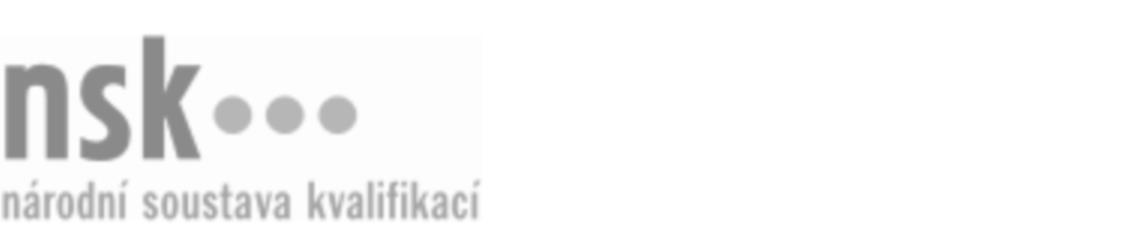 Kvalifikační standardKvalifikační standardKvalifikační standardKvalifikační standardKvalifikační standardKvalifikační standardKvalifikační standardKvalifikační standardOperátor/operátorka soloven sýrů (kód: 29-053-M) Operátor/operátorka soloven sýrů (kód: 29-053-M) Operátor/operátorka soloven sýrů (kód: 29-053-M) Operátor/operátorka soloven sýrů (kód: 29-053-M) Operátor/operátorka soloven sýrů (kód: 29-053-M) Operátor/operátorka soloven sýrů (kód: 29-053-M) Operátor/operátorka soloven sýrů (kód: 29-053-M) Autorizující orgán:Ministerstvo zemědělstvíMinisterstvo zemědělstvíMinisterstvo zemědělstvíMinisterstvo zemědělstvíMinisterstvo zemědělstvíMinisterstvo zemědělstvíMinisterstvo zemědělstvíMinisterstvo zemědělstvíMinisterstvo zemědělstvíMinisterstvo zemědělstvíMinisterstvo zemědělstvíMinisterstvo zemědělstvíSkupina oborů:Potravinářství a potravinářská chemie (kód: 29)Potravinářství a potravinářská chemie (kód: 29)Potravinářství a potravinářská chemie (kód: 29)Potravinářství a potravinářská chemie (kód: 29)Potravinářství a potravinářská chemie (kód: 29)Potravinářství a potravinářská chemie (kód: 29)Týká se povolání:Operátor soloven sýrůOperátor soloven sýrůOperátor soloven sýrůOperátor soloven sýrůOperátor soloven sýrůOperátor soloven sýrůOperátor soloven sýrůOperátor soloven sýrůOperátor soloven sýrůOperátor soloven sýrůOperátor soloven sýrůOperátor soloven sýrůKvalifikační úroveň NSK - EQF:444444Odborná způsobilostOdborná způsobilostOdborná způsobilostOdborná způsobilostOdborná způsobilostOdborná způsobilostOdborná způsobilostNázevNázevNázevNázevNázevÚroveňÚroveňSolení sýrůSolení sýrůSolení sýrůSolení sýrůSolení sýrů33Obsluha strojů a zařízení na solení sýrůObsluha strojů a zařízení na solení sýrůObsluha strojů a zařízení na solení sýrůObsluha strojů a zařízení na solení sýrůObsluha strojů a zařízení na solení sýrů44Odběr vzorků pro laboratorní kontrolu při solení sýrůOdběr vzorků pro laboratorní kontrolu při solení sýrůOdběr vzorků pro laboratorní kontrolu při solení sýrůOdběr vzorků pro laboratorní kontrolu při solení sýrůOdběr vzorků pro laboratorní kontrolu při solení sýrů44Posuzování vhodnosti sýrů k soleníPosuzování vhodnosti sýrů k soleníPosuzování vhodnosti sýrů k soleníPosuzování vhodnosti sýrů k soleníPosuzování vhodnosti sýrů k solení44Posuzování jakosti používané soli k solení sýrůPosuzování jakosti používané soli k solení sýrůPosuzování jakosti používané soli k solení sýrůPosuzování jakosti používané soli k solení sýrůPosuzování jakosti používané soli k solení sýrů44Skladování soli pro solení sýrůSkladování soli pro solení sýrůSkladování soli pro solení sýrůSkladování soli pro solení sýrůSkladování soli pro solení sýrů33Dodržování sanitačních postupů, provádění hygienicko-sanitační činnosti v solovně sýrůDodržování sanitačních postupů, provádění hygienicko-sanitační činnosti v solovně sýrůDodržování sanitačních postupů, provádění hygienicko-sanitační činnosti v solovně sýrůDodržování sanitačních postupů, provádění hygienicko-sanitační činnosti v solovně sýrůDodržování sanitačních postupů, provádění hygienicko-sanitační činnosti v solovně sýrů33Dodržování bezpečnostních předpisů a zásad bezpečnosti potravin; bezpečné používání čisticích prostředků a jiných chemikálií v solovně sýrárenského provozuDodržování bezpečnostních předpisů a zásad bezpečnosti potravin; bezpečné používání čisticích prostředků a jiných chemikálií v solovně sýrárenského provozuDodržování bezpečnostních předpisů a zásad bezpečnosti potravin; bezpečné používání čisticích prostředků a jiných chemikálií v solovně sýrárenského provozuDodržování bezpečnostních předpisů a zásad bezpečnosti potravin; bezpečné používání čisticích prostředků a jiných chemikálií v solovně sýrárenského provozuDodržování bezpečnostních předpisů a zásad bezpečnosti potravin; bezpečné používání čisticích prostředků a jiných chemikálií v solovně sýrárenského provozu33Operátor/operátorka soloven sýrů,  29.03.2024 13:50:10Operátor/operátorka soloven sýrů,  29.03.2024 13:50:10Operátor/operátorka soloven sýrů,  29.03.2024 13:50:10Operátor/operátorka soloven sýrů,  29.03.2024 13:50:10Strana 1 z 2Strana 1 z 2Kvalifikační standardKvalifikační standardKvalifikační standardKvalifikační standardKvalifikační standardKvalifikační standardKvalifikační standardKvalifikační standardPlatnost standarduPlatnost standarduPlatnost standarduPlatnost standarduPlatnost standarduPlatnost standarduPlatnost standarduStandard je platný od: 12.09.2023Standard je platný od: 12.09.2023Standard je platný od: 12.09.2023Standard je platný od: 12.09.2023Standard je platný od: 12.09.2023Standard je platný od: 12.09.2023Standard je platný od: 12.09.2023Operátor/operátorka soloven sýrů,  29.03.2024 13:50:10Operátor/operátorka soloven sýrů,  29.03.2024 13:50:10Operátor/operátorka soloven sýrů,  29.03.2024 13:50:10Operátor/operátorka soloven sýrů,  29.03.2024 13:50:10Strana 2 z 2Strana 2 z 2